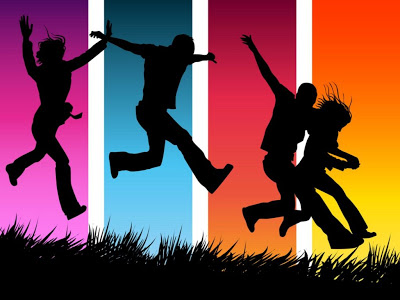 Wellington Somatic MovementFor greater movement and less pain.Do you want to move with more ease?Would you like to feel less pain?Do you want to have better posture?Would you like to reduce your stress?Somatic Movements are very gentle and may have profound results.  Somatic Movement enables regaining conscious control of muscles which result in living with greater ranges of movements and with less pain.Everybody and all ages welcome.Mondays 6-7 Princess Royal Sports Complex.Tel: Steven 07470 279750Email: wellingtonsomatics@gmail.com